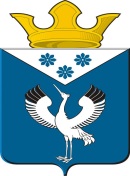 Российская ФедерацияСвердловская областьГлава муниципального образованияБаженовское сельское поселениеПОСТАНОВЛЕНИЕ10.03.2021г.                                             № 32с.Баженовское                                                  О внесении изменений в Постановление Главы муниципального образования Баженовское сельское поселение от 24.12.2019 № 168 «О создании межведомственной комиссии по признанию помещения жилым помещением, жилого помещения непригодным для проживания, многоквартирного дома аварийным и подлежащим сносу или реконструкции, садового дома жилым домом и жилого дома садовым домом на территории муниципального образования Баженовское сельское поселение»Рассмотрев протест прокуратуры Байкаловского района от 18.02.2021 г № 01-13-2021 на постановление главы муниципального образования Баженовское сельское поселение от 24.12.2019 № 168 «О создании межведомственной комиссии по признанию помещения жилым помещением, жилого помещения непригодным для проживания, многоквартирного дома аварийным и подлежащим сносу или реконструкции, садового дома жилым домом и жилого дома садовым домом на территории муниципального образования Баженовское сельское поселение», руководствуясь п. 8 ч.1 ст. 14 Жилищного кодекса Российской Федерации и постановлением Правительства Российской Федерации от 28.01.2006 № 47 «Об утверждении Положения о признании помещения жилым помещением, жилого помещения непригодным для проживания и многоквартирного дома аварийным и подлежащим сносу или реконструкции, садового дома жилым домом и жилого дома садовым домом» (ред. от 27.07.2020), Уставом муниципального образования Баженовское сельское поселение,ПОСТАНОВЛЯЮ: 1.Внести в состав межведомственной комиссии, утвержденный постановлением главы муниципального образования Баженовское сельское поселение от 24.12.2019 года № 168  «О создании межведомственной комиссии по признанию помещения жилым помещением, жилого помещения непригодным для проживания, многоквартирного дома аварийным и подлежащим сносу или реконструкции, садового дома жилым домом и жилого дома садовым домом на территории муниципального образования Баженовское сельское поселение» следующие изменения: 1.1. Изложить приложение № 1 к постановлению в новой редакции (прилагается).    2. Настоящее постановление опубликовать в информационном вестнике «Вести Баженовского сельского поселения» и разместить на официальном сайте администрации муниципального  образования Баженовское сельское поселение в сети Интернет: www.bajenovskoe .ru.          3. Контроль за исполнением постановления оставляю за собой.Глава муниципального образованияБаженовское сельское поселение           ____________________     С.М.СпиринПриложение №1к Постановлению главы муниципального образованияБаженовское сельское поселениеот 24.12.2019г.  № 168 (в ред. от 10.03.2021 № 32.)  СОСТАВ межведомственной комиссии по признанию помещения жилым помещением, жилого помещения непригодным для проживания, многоквартирного дома аварийным и подлежащим сносу или реконструкции, садового дома жилым домом и жилого дома садовым домом на территории  муниципального образования Баженовское сельское поселение        Спирин Сергей Максимович – Глава муниципального образования Баженовское сельское поселение, председатель комиссии;        Киселева Любовь Витальевна – Заместитель главы администрации муниципального образования Баженовское сельское поселение, заместитель председателя комиссии;        Тюляпкина Надежда Александровна – Ведущий специалист администрации муниципального образования Баженовской сельское поселение, секретарь комиссии;Члены комиссии:         Белоногова Наталья Владимировна – Специалист 1 категории администрации муниципального образования Баженовское сельское поселение (по Баженовской территории);        Субботина Марина Павловна - Специалист 1 категории администрации муниципального образования Баженовское сельское поселение (по Вязовкой территории);       Кукарских Светлана Леонидовна - Специалист 1 категории администрации муниципального образования Баженовское сельское поселение (по Городищенской территории);        Сутягина Ольга Николаевна - Специалист 1 категории администрации муниципального образования Баженовское сельское поселение (по Нижне – Иленской территории);          Глебова Оксана Михайловна – Начальник филиала СОГУП «Областной государственный Центр технической инвентаризации и регистрации недвижимости» Свердловской области «Талицкое БТИ» (по согласованию);          Серков Александр Михайлович – Начальник отдела архитектуры, строительства и охраны окружающей среды администрации муниципального образования Байкаловского муниципального района (по согласованию);        Глухих Родион Михайлович – Государственный  инспектор ОНДиПР МО город Ирбит, Ирбитского МО, Байкаловского МР УНДиПР ГУ МЧС России по Свердловской области (по согласованию);      Сыскова Светлана Сергеевна - Специалист-эксперт Талицкого отдела Управления Роспотребнадзора по Свердловской области (по согласованию).